SACHER TORTASestavine:250 gramov temne čokolade150 gramov sladkorja150 gramov masla150 gramov moke5 jajc½ lončka vodemarelična marmeladaPreliv: 75 gramov sladkorja1/8 litra vodetablica temne čokolade (100 gramov)Navodila za maso:Zmehčaj maslo in vanj vmešaj 75 g sladkorja, nato pa zraven dodaj stopljeno temno čokolado. V nastalo maso vmešaj rumenjake. Posebej stepi beljake (naredi sneg) in vmešaj preostali sladkor (75 g), nato pa vse skupaj dodaj masi.Počasi dodaj moko in pomešaj s kuhalnico.V modelček, v katerem boš pekel torto, položi peki papir, nato pa notri vlij maso.Peci od 50 do 60 minut na 180 stopinj.Ko torto vzameš iz pečice, pusti, da se ohladi. Nato prereži testo na sredini in ga pomaži z marelično marmelado. Priporočena količina: dve veliki žlički marmelade. Navodila za preliv: Sladkor in vodo kuhaj 5 minut. Nato ju vzemi s štedilnika in dodaj temno čokolado ter mešaj toliko časa, da se čokolada stopi. Preliv polij po torti in ga enakomerno razmaži.Narejeno torto položi na hladno mesto, ampak ne v hladilnik.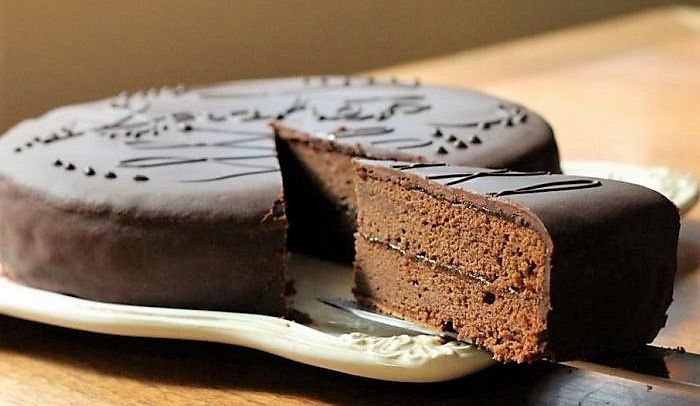 